МБОУ СОШ № 2 Карасукского района Новосибирской области Учитель начальных классов Шапаренко Наталья НиколаевнаТема урока:  Домашние опасностиЦели:  познакомить с группами опасных домашних предметов;              развивать речь, интерес к окружающим предметам, внимание;             воспитывать бережное отношение к своему здоровью, формирование УУД.Формирование УУД. Личностные УУД.  Учебно-познавательный интерес к предмету, к новому учебному материалу; способность к самооценке.Регулятивные УУД. Принимать и сохранять учебную задачу; планировать свои действия в соответствии с поставленной задачей; адекватно воспринимать предложения и оценку учителя, товарищей; выполнять учебные действия в громкоречевой и умственной форме.Познавательные УУД. Использовать модели и схемы; осуществлять анализ объектов; проводить сравнения, классификацию по заданным критериям; обобщать.Коммуникативные УУД. Допускать возможность различных точек зрения; формулировать собственное мнение; задавать вопросы.Материально-техническое обеспечение: компьютер, проектор, презентация, энциклопедия комнатных растений, три набора домашних предметов ( гвоздики, иголки, ножницы, клей, книги, ручки, очки, ножи, бусы, заколки, помады, градусники, булавки и др.), кроссворд, тест.  Деятельность учителяДеятельность учащихсяФормируемые УУДМотивация к учебной деятельности.  Школьный прозвенел звонок.Начинается урок.Слушаем, запоминаемНи минуты не теряем.Проверка домашнего задания. -Чтобы проверить как вы усвоили правила поведения на дороге, я предлагаю разгадать кроссворд в парах.« Безопасное движение и правила поведения на дороге»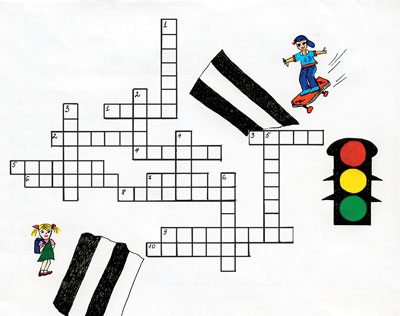 ПО ГОРИЗОНТАЛИ:Самый главный постовой в стихотворении Михалкова.Машины двигаются по шоссе, а пешеходы по …Человек, сидящий за рулём автомобиля.Пришествие на дороге.Человек, переходящий дорогу.Самый распространённый вид городского транспорта.Ступая на дорогу, сначала посмотри на … (допиши слово)Разноцветный трёхглаз на перекрёстке.Место ожидания автобуса.Разрешающий знак светофора.ПО ВЕРТКАЛИ:Соблюдай … дорожного движения.Полосатая лошадь разлеглась на дороге.Бывает надземный и подземный.Ступая на дорогу, сначала посмотри налево, а затем на …(допиши слово)Место, где нужно ждать троллейбус.Запрещающий знак светофора.-Поднимите руку те ребята в парах, которые больше отгадали слов.Разгадывают  кроссворд в парах.СтёпаТротуарШофёрАварияПешеходАвтобусНалевоСветофор.ОстановкаЗелёныйПравилаЗебраПереходНаправоОстановкаКрасныйРегулятивные УУДЛичностные УУДПостановка цели урока. -А что самое главное для человека?-Мы сегодня продолжим с вами говорить о безопасности нашей жизни, угадайте где? На доске слово зашифровано  цифрами  5, 16,14.-Как вы думаете, какова тема нашего урока? Дети по алфавиту отгадывают слово - дом.Домашние опасности.Познавательные УУДРегулятивные  УУДОбъяснение нового материала. Начало презентации (1-2слайд)-Составьте из слов пословицу: крепость, дом, мой, моя.(Мой дом - моя крепость)-Как вы понимаете смысл пословицы?(3 слайд)-У вас на партах наборы домашних предметов, давайте поработаем в группах и разделим эти предметы на две группы: опасные и безопасные.-Давайте с вами разделим домашние опасные предметы по группам.(4 слайд) - загадки(5 слайд) Как назвать эти предметы одним словом?Смысл пословицы сводится к тому, что никто посторонний не может пребывать в месте жилья без согласия того, кому она принадлежит. Каждый хозяин в своём доме устанавливает свои порядки.Дети работают в трёх группах, каждая определяет безопасные и опасные домашние предметы.1.Острые и колющие предметы2.ЭлектроприборыПознавательные УУДФизминутка.Как живёшь?А идёшь?Как бежишь?Ночью спишь?Как даёшь?А берёшь?А шалишь?Вот так! (Показывают жестом руки)Вот так! (Ходьба на месте)Вот так! (Бег на месте)Вот так! ( Руки под щёчку)Вот так! (Руки вперёд)Вот так! (Руки к себе)Вот так! ( Щёки надули и пальчиками сдули)Личностные УУД- Чем нельзя шалить дома?(6-7 слайд) Работа в парах. Придумать 2-3 правила к данным знакам.(8 – 10слайд)Давайте с вами продолжим определять домашние опасные предметы по группам.Четыре синих солнцаУ бабушки на кухне,Четыре синих солнцаГорели и потухли.Поспели щи, шипят блины,До завтра солнца не нужны.-Если вы почувствовали запах газа, ваши действия?(11 слайд)Если не больны вы В таблетках только вред…Глотать их без причины Нужды поверьте, нет!….Химикаты это яд,И не только для ребятАккуратней надо быть,Чтоб себя не отравить!(12 слайд) Я из дома на порогЛишь один шагнул шажок.Дверь закрылась за спинойНет пути передо мной.-Это основные группы, но я предлагаю подумать о том,  какие ещё предметы могут быть угрозой вашему здоровью.-А что вы можете сказать о комнатных растениях? -В нашем классе есть такие растения: диффенбахия,гиппеаструм, антуриум. Оказывается таких растений существует очень много. Мы знаем, среди комнатных растений есть лекарственные. Для вашей безопасности лучше всего не пробовать листья комнатных растений.Спичками, зажигалками, газом.Не трогать оголённые провода.Не трогать розетку мокрыми руками.Не пользоваться электроприборами без взрослых.Не вставлять в розетку острые предметы.3.ГазСказать об этом взрослымЕсли нет взрослых, выключить конфорки, перекрыть газовый кран, открыть окнаВызвать специалистов газовой службы по телефону 04 4. Лекарства и бытовая химия5. Окно и балконКомнатные растения украшают любой интерьер, выделяют кислород, необходимый для дыхания человека. Но некоторые комнатные растения в листьях содержат ядовитый сок. Дети любят всё пробовать, но жевать листья таких растений опасно для здоровья.Познавательные УУДРегулятивные УУДПовторение. (13 слайд)-Почему страшно зайти к Серёже в комнату?-Для того, чтобы проверить как вы усвоили новый материал, я предлагаю решить тест(14 слайд)_Тест на тему «Домашние опасности»     …………………………………………(Выбери один правильный ответ)Что нельзя делать на балконе?А) вешать бельё;б) выходить на балкон;в) свешиваться с балкона.2.  Что можно делать с окном?           А) открывать и закрывать окно;           б) высовываться из окна;           в) сидеть на подоконнике.    3. Чем опасны сковорода, кастрюля и чайник?           А) о них можно ушибиться;          б) ими можно обжечься;           в) они могут ударить током.     4. Какую опасность могут принести соковыжималка, мясорубка и кофемолка?           А) порезать пальцы;           б) обжечь руки;           в)  уколоть руки.    5.  Найди опасное вещество:            а) ванилин;            б) крахмал;            в) уксусная кислота.   6. С чем не должны играть дети?            А) с игрушками;            б)  со спичками;            в) на компьютере.  7. По какому телефону нужно звонить при пожаре?            А) 01            б) 03            в) 02Всё разбросано, сам сидит на подоконнике, на кухне горит газ без присмотра, на полу валяются колющиеся предметы….Работа в парах. Ключ теста на доске, оценивают друг друга. «5» – всё правильно, « 4»- допущено 1-2 ошибки,     « 3» три ошибки, «2» - больше трёх ошибок.Личностные УУДКоммуникативные УУДДомашнее задание.-Дома подумать о том , какие ещё предметы опасны для жизни и здоровья человека, о которых сегодня на уроке не говорили.-Я предлагаю сделать коллективную работу КНИЖКУ –МАЛЫШКУ на тему «Домашние опасности», каждый из вас получает  одну страничку для этой книги, подберите загадку, картинку, можно рисунок, интересную информацию, стихотворение.Личностные УУДИтог урока. Рефлексия. Сообщаю детям оценки за работу на уроке.-Что больше всего понравилось на уроке?-Кому было интересно на уроке выберите смайлик с весёлым настроением? Кому было скучно, неинтересно выберите смайлик с грустным настроением.Регулятивные УУД